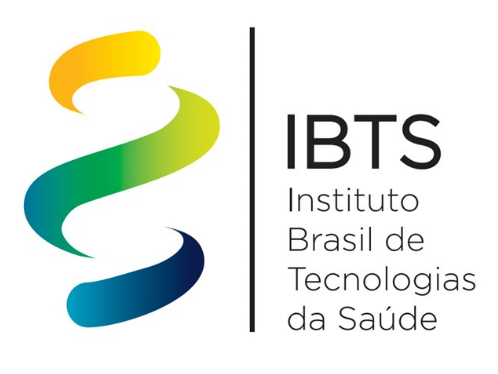 Ficha Cadastral - Bolsa Internacional Jorge Paulo Lemann de Pesquisa Científica em Biomecânica e Medicina EsportivaJá foi candidato anteriormente?  	Nome completo:Idade: Email:Celular: (     ) CPF:CRM/CREF/CREFITO:Número do Passaporte:Local de emissão e validade do passaporte:Queremos saber mais sobre você:Naturalidade: Nacionalidade:Primeiro nome do pai:  			Profissão/Ocupação: Primeiro nome da mãe:   		          Profissão/Ocupação: Você é casado(a)?Possui filhos? (se positivo: quantos e suas idades)Você pratica esportes? Quais?Você tem hobbies? Quais?Onde pretende se estabelecer?Em que cidade está atuando no momento?Alguma experiência em biomecânica?Queremos saber mais sobre sua formação:Colégio onde terminou o 2º Grau (instituição e cidade):Graduação:Faculdade onde concluiu a graduação em Medicina: 	Ano de Graduação: 			Cidade: 	                                                                  Estado:Especialidade:Serviço onde concluiu Residência:Ano: Terá o R4 concluído até 31/dezembro do ano corrente? Ao enviar minha ficha e documentos para o e-mail ibts.bolsa@gmail.com, declaro que lí, compreendi e aceitei todos os termos descritos no regulamento da Bolsa Jorge Paulo Lemann.